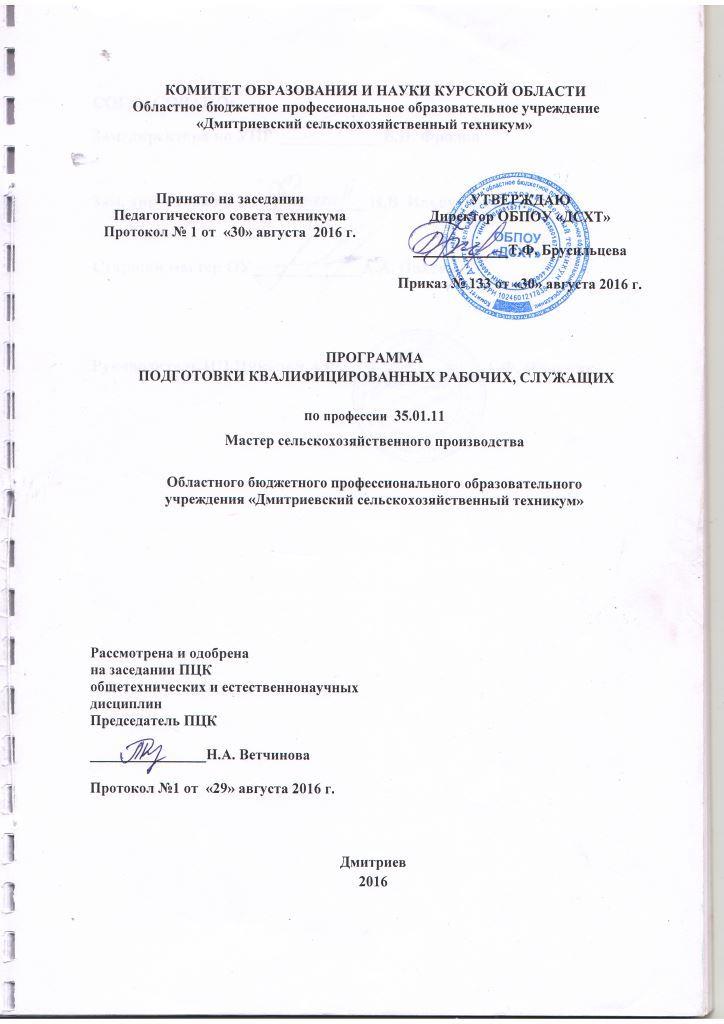 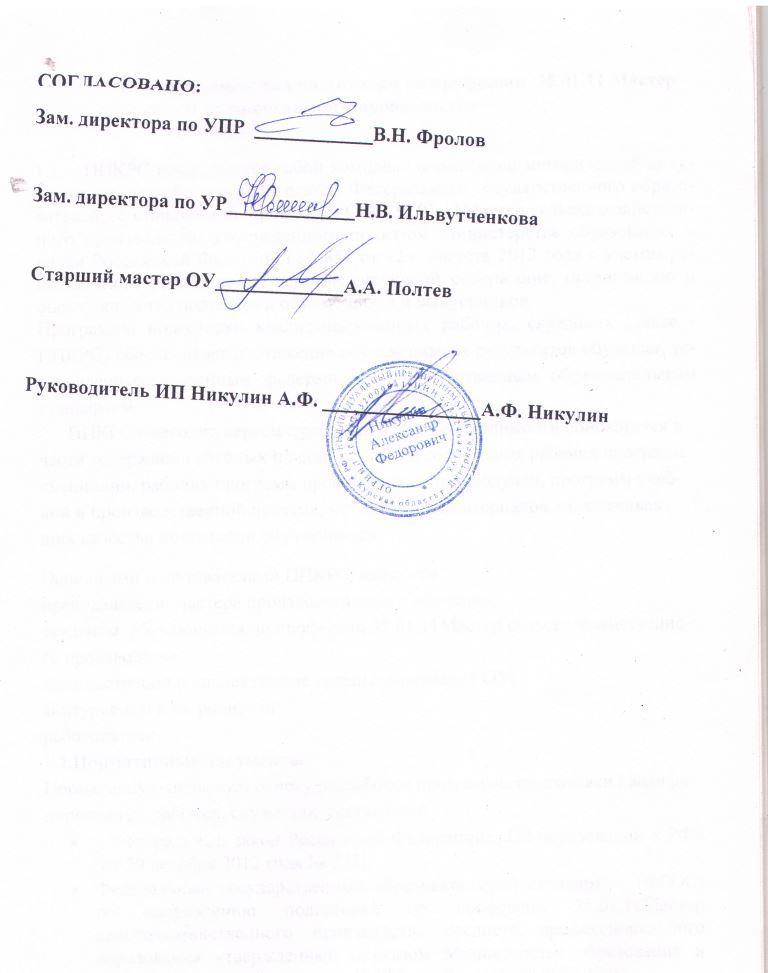 Характеристика подготовки по профессии  35.01.11 Мастер сельскохозяйственного производстваППКРС представляет собой комплекс нормативно-методической документации, разработанной на основе Федерального государственного образовательного стандарта по профессии СПО 35.01.11Мастер сельскохозяйственного производства, утвержденного приказом Министерства образования и науки Российской Федерации № 855 от «2»  августа 2013 года с учетом регионального рынка труда, регламентирующий содержание, организацию и оценку качества подготовки обучающихся и выпускников.Программы подготовки квалифицированных рабочих, служащих (далее - ППКРС) обеспечивает достижение обучающимися результатов обучения, установленных указанным федеральным государственным образовательным стандартом.      ППКРС ежегодно пересматривается и при необходимости обновляется в части содержания учебных планов, состава и содержания рабочих программ дисциплин, рабочих программ профессиональных модулей, программ учебной и производственной практик, методических материалов, обеспечивающих качество подготовки обучающихся.Основными пользователями ППКРС  являются: преподаватели, мастера производственного обучения;студенты, обучающиеся по профессии 35.01.11Мастер сельскохозяйственного производства;администрация и коллективные органы управления ОУ;абитуриенты и их родители; работодатели.1.2.Нормативные документы Нормативную правовую основу разработки программы подготовки квалифицированных рабочих, служащих  составляют: – Федеральный закон Российской Федерации: «Об образовании в РФ» (от 29 декабря 2012 года № 273);Федеральный государственный образовательный стандарт    (ФГОС)    по направлению подготовки по профессии 35.01.11Мастер сельскохозяйственного производства среднего профессионального образования утвержденный приказом Министерства образования и науки Российской Федерации № 855 от «2»  августа 2013 года;Разъяснения по формированию учебного плана основной профессиональной образовательной программы начального профессионального образования и среднего профессионального образования, разработанные Департаментом профессионального образования Минобрнауки России совместно с Федеральным институтом развития образования, утверждённые приказом Министерства образования и науки Российской Федерации от 02 октября 2010 г.  №12-696;Порядок организации и осуществления образовательной деятельности по образовательным программам СПО, утверждён Приказом Минестерства образования РФ от 14 июня 2013 г. № 464.Письмо Минобрнауки России от 29 мая 2007 г. №03-1180 и приложения №1 Рекомендации по реализации образовательной программы среднего (полного) общего образования в образовательных учреждениях НПО и СПО в соответствии с Федеральным базисным учебным планом и примерными учебными планами для образовательных учреждений РФ, реализующих программы общего образования;Разъяснения по формированию примерных программ учебных дисциплин (профессиональных модулей) начального профессионального и среднего профессионального образования на основе Федеральных государственных образовательных стандартов начального профессионального и среднего профессионального образования, утверждённые директор Департамента государственной политики в образовании Министерства образования и науки Российской Федерации от 27 августа 2009г.Приказ Минобрнауки России от 25 октября 2013г. № 1186 «Об утверждении Порядка заполнения, учета и выдачи дипломов о среднем профессиональном образовании и их дубликатов»;Приказ Минобрнауки РФ от 16 августа 2013 года № 968 «Об утверждении Порядка проведения государственной итоговой аттестации по образовательным программам среднего профессионального образования»;Приказ Минобрнауки России от 18 апреля 2013 г.  № 291 «Об утверждении Положения о практике обучающихся, осваивающих основные профессиональные образовательные программы среднего профессионального образования»;Разъяснения Научно-методического совета Центра профессионального образования ФГАУ «ФИРО» протокол №1 от 10 апреля 2014 года «По реализации образовательной программы среднего общего образования в пределах освоения образовательных программ среднего профессионального образования на базе основного общего образования с учетом требований ФГОС и профиля получаемого профессионального образования»;Устав техникума;Локальные акты.1.3. Общая характеристика ППКРС1.3.1. Нормативный срок освоения ППКРСНормативные сроки освоения основной профессиональной образовательной программы по профессии 35.01.11Мастер сельскохозяйственного производства при очной форме получения образования и соответствующей  квалификации 1.3.2. Требования к абитуриентам Абитуриент должен: -иметь основное общее или среднее (полное) общее образование   -представить аттестат об основном общем  или среднем (полном) общем образовании1.3.3. Перечень сочетаний профессий рабочих по Общероссийскому классификатору профессий тарифных разрядов (ОКО16-94) при формировании ППКРС по профессии 35.01.11Мастер сельскохозяйственного производства:Оператор животноводческих комплексов и механизированных фермСлесарь по ремонту сельскохозяйственных машин и оборудованияТракторист-машинист сельскохозяйственного производстваВодитель автомобиля2. Характеристика профессиональной деятельности выпускников и требования к результатам освоения программы подготовки квалифицированных рабочих, служащих2.1.1. Область профессиональной деятельности выпускников:Область профессиональной деятельности выпускника: выполнение механизированных работ в растениеводстве и животноводстве, техническое обслуживание и ремонт тракторов, комбайнов, сельскохозяйственных машин, механизмов, установок, приспособлений и другого инженерно-технологического оборудования сельскохозяйственного назначения.2.1.2. Объектами  профессиональной деятельности выпускников являются:тракторы, самоходные сельскохозяйственные машины;прицепные и навесные устройства;оборудование животноводческих ферм и комплексов;механизмы, установки, приспособления и другое инженерно-техническое оборудование сельскохозяйственного назначения;автомобили категорий "B" и "C";инструменты, оборудование, стационарные и передвижные средства для монтажа, ремонта и технического обслуживания сельскохозяйственных машин и оборудования;технологические процессы монтажа, ремонта и технического обслуживания сельскохозяйственных машин и оборудования;технологические процессы в растениеводстве и животноводстве;сельскохозяйственные животные и растения;сырье и продукция растениеводства и животноводства.2.1.3. Виды деятельности выпускниковОбучающийся по профессии  «Мастер сельскохозяйственного производства» готовится к следующим видам деятельности:- выполнение механизированных работ по возделыванию и уборке сельскохозяйственных культур.- выполнение слесарных работ по ремонту и техническому обслуживанию сельскохозяйственных машин и оборудования.- выполнение механизированных работ на животноводческих комплексах и механизированных фермах.- транспортировка грузов и перевозка пассажиров.2.2. Требования к результатам освоения ППКРС.Компетенции выпускника, формируемые в результате освоения ППКРС.2.2.1. Общие компетенции2.2.2. Профессиональные компетенцииМастер сельскохозяйственного производства должен обладать профессиональными компетенциями, соответствующими основным видам деятельностиВиды  деятельности и профессиональные компетенции выпускника:3. Учебный план.3.1. Учебный планВ соответствии с Федеральный закон  Российской Федерации от 29.12.2012 № 273-ФЗ «Об образовании в Российской Федерации» Порядком организации и осуществления образовательной деятельности по образовательным программам среднего профессионального образования, утверждённого приказом №464 Министерства образования и науки РФ от 14.06.2013 г. Уставом ОБПОУ  «ДСХТ», объем учебно - производственной нагрузки обучающихся   составляет 36 академических часов в неделю при 5-дневной учебной неделе. Время работы на производственной практике не превышает продолжительности рабочего  времени, установленного трудовым законодательством Российской Федерации для соответствующих категорий работников. Для всех видов аудиторных занятий академический час устанавливается продолжительностью 45 минут, занятия проводятся парно с перерывом 5 минут после каждого урока и 10 минут после каждой пары,  учебная практика ведется с 10-минутными перерывами через каждые 50 минут работы на 1-м этапе, длительность которого зависит от сроков обучения и профессии, на втором этапе, через 1,5-2 часа и на заключительном этапе. На производственной практики режим работы подростков приближают к режиму труда взрослых рабочих, с более ранним обеденным перерывом (после  работы). Последовательность и чередование уроков в каждой учебной группе определяется расписанием занятий. Учебная неделя в Учреждении  включает 5 рабочих (учебных) дней.	В образовательном учреждении устанавливаются такие виды учебных занятий, как урок, практическое занятие, лабораторное занятие, контрольная работа, консультация, самостоятельная работа, учебная практика и  производственная практика.	Консультации для обучающихся предусматриваются в объеме: 4 часа на одного обучающегося в год. Формы проведения консультации следующие: групповые, индивидуальные, письменные, устные.	Численность обучающихся в учебной группе в соответствии с гигиеническими требованиями к условиям обучения не должна превышать 25 человек.	Учебная практика на первом году обучения проводится в мастерских, лабораториях, а также учебная практика может проводиться в организациях различных организационно-правовых форм на основе прямых договоров между организацией и ОБПОУ  «ДСХТ». Производственная практика обучающихся проводится на 3-ем и 4-м курсах в организациях на основе прямых договоров, заключаемых между ОБПОУ  «ДСХТ» и каждой организацией, куда направляются обучающиеся.Объем  вариативной части ППКРС составляет 360 часа, которые  использованы  на введение  дополнительных общепрофессиональных дисциплин и  для углубленного изучения  профессиональных модулей профессионального цикла.Распределение вариативной части ППКРСПрактикоориентированность ППКРСПрактикоориентированность ППКРС в целом составляет 82%3.2 Календарный учебный графикКалендарный учебный график является самостоятельным документом, входящим в ППКРС по профессии  35.01.11Мастер сельскохозяйственного производства.В календарном учебном графике указывается последовательность реализации ППКРС по профессии  35.01.11Мастер сельскохозяйственного производства, включая теоретическое обучение, практики, промежуточные и итоговую аттестации, каникулы График разработан  на основании письма Минобрнауки России от 20.10.2010 года № 12-696 «О разъяснениях по формированию учебного плана ОПОП СПО/НПО».4.Перечень программ предметов, дисциплин, профессиональных модулей и практик.ППКРС по профессии 35.01.11Мастер сельскохозяйственного производства предусматривает изучение следующих учебных циклов:ОбщеобразовательногоОбщепрофессиональногоПрофессионального4.1. Предметы общеобразовательного цикла:Рабочие программы учебных дисциплин и профессиональных модулей прилагаютсяВ соответствии с ФГОС СПО по профессии 35.01.11Мастер сельскохозяйственного производства практика является обязательным разделом ППКРС. Она представляет собой вид учебных занятий, обеспечивающих практико-ориентированную подготовку обучающихся. При реализации ППКРС предусматриваются следующие виды практик: учебная и производственная.Учебная практика на первом году обучения проводится в мастерских, лабораториях, а также учебная практика может проводиться в организациях различных организационно-правовых форм на основе прямых договоров между организацией и ОБПОУ  «ДСХТ». Производственная практика обучающихся проводится на 3-ем и 4-м курсах в организациях на основе прямых договоров, заключаемых между ОБПОУ  «ДСХТ» и каждой организацией, куда направляются обучающиеся.Учебная практика и производственная практика обучающихся, осваивающих образовательные программы среднего профессионального образования, осуществляются в соответствии с Положение о практике обучающихся, осваивающих основные профессиональные образовательные программы среднего профессионального образования утверждённого приказом Министерства образования и науки Российской Федерации (Минобрнауки России) от 18 апреля 2013 г. N 291 г. Москва и Положением о проведении учебной и производственной практики ОБПОУ  «ДСХТ».Программы практик согласовываются с работодателем.Форма отчетности о прохождении производственной практики является:- дневник по практике;аттестационный лист;характеристика;отчет.Форма аттестации - дифференцированный зачет5. Контроль и оценка результатов освоения ППКРС5.1. Контроль и оценка освоения основных видов профессиональной деятельности, профессиональных и общих компетенций.С целью контроля и оценки результатов подготовки и учета индивидуальных образовательных достижений обучающихся предусматриваются:текущий  контроль;промежуточная аттестация по ППКРС;государственная (итоговая) аттестация.Оценка качества подготовки обучающихся и выпускников осуществляется в двух основных направлениях:оценка уровня освоения дисциплин;оценка сформированности компетенций обучающихся.Промежуточную аттестацию в форме экзамена проводят в день, освобожденный от других форм учебной нагрузки. Промежуточную аттестацию в форме зачета или дифференцированного зачета проводят за счет часов, отведенных на освоение соответствующей учебной дисциплины или профессионального модуля.	Промежуточная аттестация проводится непосредственно после завершения освоения учебных дисциплин и профессиональных модулей.	Промежуточная аттестация проводится в форме зачетов и дифференцированных зачетов. По общеобразовательным   и общепрофессиональным дисциплинам используются текущие формы контроля (рейтинговые и накопительные системы оценивания), результат которых будет учитываться в промежуточной аттестации по окончании освоения дисциплины .	Формой промежуточной аттестации по физической культуре являются зачеты, которые проводятся каждый семестр и не учитываются при подсчете допустимого количества зачетов в учебном году.	При освоении программ профессиональных модулей в последнем семестре изучения формой итоговой аттестации по модулю ( промежуточной аттестации по ППКРС) является экзамен (квалификационный), который представляет собой форму независимой оценки результатов обучения с участием работодателей. Экзамен (квалификационный) проверяет готовность обучающегося к выполнению указанного вида  деятельности и сформированность у него компетенций, определенных в разделе «Требования к результатам освоения ППКРС» ФГОС СПО. Итогом проверки является однозначное решение: « вид  деятельности освоен/ не освоен с оценкой». В зачетной книжке запись будет иметь вид: «ВД освоен с оценкой» или «ВД не освоен с оценкой».Для проведения промежуточной аттестации по дисциплинам и  профессиональным модулям  разработаны комплекты контрольно-оценочных средств. 5.2. Государственная итоговая аттестация выпускников ППКРС.        Необходимым условием допуска к государственной (итоговой) аттестации является предоставление документов, подтверждающих освоение обучающимся профессиональных компетенций по каждому из основных видов профессиональной деятельности и общих компетенций.         Государственная (итоговая) аттестация включает защиту выпускной квалификационной работы (выпускная практическая квалификационная работа и письменная экзаменационная работа). Обязательные требования- соответствие тематики выпускной квалификационной работы содержанию одного или нескольких профессиональных модулей; выпускная практическая квалификационная работа должна предусматривать сложность работы не ниже разряда по профессии рабочего, предусмотренного ФГОС.	Требования к содержанию, объему и структуре выпускной квалификационной работы определяются образовательными учреждениями на основании порядка проведения государственной итоговой аттестации по образовательным программам среднего профессионального образования утверждённого приказом № 968 Министерства образования и науки Российской Федерации от 16 августа 2013 г. И положения о проведении государственной (итоговой) аттестации выпускников  ОБПОУ  «ДСХТ»6. Ресурсное обеспечение ППКРС.6.1. Учебно – методическое и информационное обеспечение:Программа подготовки необходимая для реализации ППКРС по профессии 35.01.11Мастер сельскохозяйственного производства, обеспечена учебно-методической документацией по всем дисциплинам, междисциплинарным курсам и профессиональным модулям.Внеаудиторная самостоятельная работа сопровождается методическим обеспечением и обоснованием времени, затрачиваемого на ее выполнение (программы самостоятельной работы, методические рекомендации по организации внеаудиторной самостоятельной работы).ФГОС требует ежегодно обновлять ППКРС  (в части состава дисциплин и профессиональных модулей, устанавливаемых учебным заведением в учебном плане, и (или) содержания рабочих программ учебных дисциплин и профессиональных модулей, программ учебной и производственных практик, методических материалов, обеспечивающих реализацию соответствующей образовательной технологии), разрабатывать рабочие программы, методическое обеспечение самостоятельной работы и механизмов управления ею, разрабатывать методическое обеспечение использования в учебном процессе активных и интерактивных форм проведения занятий, разрабатывать методическое обеспечение курсовых работ (проектов), учебно-методическое обеспечение учебной и производственной практик, создание учебников и учебных пособий, в т.ч. электронных учебных пособий, разрабатывать методическое обеспечение лабораторных и практических занятий с учетом использования информационно-коммуникационных технологий, создавать фонды оценочных средств, материалы государственной итоговой аттестации (ГИА).6.2. Кадровое обеспечение реализации программы подготовки квалифицированных рабочих, служащихКадровый потенциал, призван обеспечить реализацию ОПОП по профессии 35.01.11 Мастер сельскохозяйственного производствасоставляет: 8 человек инженерно-педагогических работников, из них:6 чел – образование высшее, 2- среднее профессиональное:6.3  Материально-техническое обеспечение реализации программы подготовки квалифицированных рабочих, служащихОБПОУ «Дмитриевский сельскохозяйственный техникум» реализующий программу подготовки квалифицированных рабочих, служащих по профессии 35.01.11Мастер сельскохозяйственного производства, располагает материально-технической базой, обеспечивающей проведение всех видов лабораторных работ и практических занятий, дисциплинарной, междисциплинарной и модульной подготовки, учебной практики, предусмотренных учебным планом образовательного учреждения. Материально-техническая база соответствует действующим санитарным и противопожарным нормам.Реализация ППКРС обеспечивает: выполнение обучающимися лабораторных работ и практических заданий, включая    как    обязательный    компонент    практические    занятия    с использованием персональных компьютеров; освоение обучающимися профессиональных модулей в условиях созданной соответствующей образовательной среды в образовательном учреждении или в организациях в зависимости от специфики вида профессиональной деятельности.При использовании электронных изданий образовательное учреждение обеспечивает каждого обучающегося рабочим местом в компьютерном классе в соответствии с объемом изучаемых дисциплин. Мастерские: слесарная мастерская; пункт технического обслуживания. Тренажеры, тренажерные комплексы: тренажер для выработки навыков и совершенствования техники управления транспортным средством. Полигоны: учебно-производственное хозяйство; автодром, трактородром; гараж с учебными автомобилями категорий "B" и "C"Спортивный комплекс: Спортивный зал (игровой)Спортивный зал (гимнастический)Открытый стадионЛыжная база ЗалыБиблиотека, читальный зал с выходом в сеть ИнтернетАктовый залОбразовательная база приемаНаименованиеквалификации базовойподготовкиНормативный срокосвоения ППКРС базовой подготовкипри очной формеполучения образованияна базе основного общего образованияОператор животноводческих комплексов и механизированных фермСлесарь по ремонту сельскохозяйственных машин и оборудованияТракторист-машинист сельскохозяйственного производстваВодитель автомобиля3 года 10 месяцевОК 1.Понимать сущность и социальную значимость будущей профессии, проявлять к ней устойчивый интерес.ОК 2.Организовывать собственную деятельность, исходя из цели и способов ее достижения, определенных руководителем.ОК 3.Анализировать рабочую ситуацию, осуществлять текущий и итоговый контроль, оценку и коррекцию собственной деятельности, нести ответственность за результаты своей работы.ОК 4.Осуществлять поиск информации, необходимой для эффективного выполнения профессиональных задач.ОК 5.Использовать информационно-коммуникационные технологии в профессиональной деятельности.ОК 6.Работать в команде, эффективно общаться с коллегами, руководством, клиентами.ОК 7.Организовать собственную деятельность с соблюдением требований охраны труда и экологической безопасности.ОК 8Исполнять воинскую обязанность, в том числе с применением полученных профессиональных знаний (для юношей).Вид  деятельностиНаименование и коды ПКВыполнение механизированных работ по возделыванию и уборке сельскохозяйственных культур.ПК 1.1. Управлять тракторами и самоходными сельскохозяйственными машинами всех видов на предприятиях сельского хозяйства.Выполнение механизированных работ по возделыванию и уборке сельскохозяйственных культур.ПК 1.2. Выполнять работы по возделыванию и уборке сельскохозяйственных культур в растениеводстве.Выполнение механизированных работ по возделыванию и уборке сельскохозяйственных культур.ПК 1.3. Выполнять работы по техническому обслуживанию тракторов, сельскохозяйственных машин и оборудования в мастерских и пунктах технического обслуживания.Выполнение слесарных работ по ремонту и техническому обслуживанию сельскохозяйственных машин и оборудования.ПК 2.1. Выполнять работы по техническому обслуживанию сельскохозяйственных машин и оборудования при помощи стационарных и передвижных средств технического обслуживания и ремонта.Выполнение слесарных работ по ремонту и техническому обслуживанию сельскохозяйственных машин и оборудования.ПК 2.2. Проводить ремонт, наладку и регулировку отдельных узлов и деталей тракторов, самоходных и других сельскохозяйственных машин, прицепных и навесных устройств, оборудования животноводческих ферм и комплексов с заменой отдельных частей и деталей.Выполнение слесарных работ по ремонту и техническому обслуживанию сельскохозяйственных машин и оборудования.ПК 2.3. Проводить профилактические осмотры тракторов, самоходных и других сельскохозяйственных машин, прицепных и навесных устройств, оборудования животноводческих ферм и комплексов.Выполнение слесарных работ по ремонту и техническому обслуживанию сельскохозяйственных машин и оборудования.ПК 2.4. Выявлять причины несложных неисправностей тракторов, самоходных и других сельскохозяйственных машин, прицепных и навесных устройств, оборудования животноводческих ферм и комплексов и устранять их.Выполнение слесарных работ по ремонту и техническому обслуживанию сельскохозяйственных машин и оборудования.ПК 2.5. Проверять на точность и испытывать под нагрузкой отремонтированные сельскохозяйственные машины и оборудование.Выполнение слесарных работ по ремонту и техническому обслуживанию сельскохозяйственных машин и оборудования.ПК 2.6. Выполнять работы по консервации и сезонному хранению сельскохозяйственных машин и оборудования.Выполнение механизированных работ на животноводческих комплексах и механизированных фермах.ПК 3.1. Выполнять механизированные работы по кормлению, содержанию и уходу за различными половозрастными группами животных разных направлений продуктивности.Выполнение механизированных работ на животноводческих комплексах и механизированных фермах.ПК 3.2. Проводить техническое обслуживание технологического оборудования на животноводческих комплексах и механизированных фермах.Выполнение механизированных работ на животноводческих комплексах и механизированных фермах.ПК 3.3. Оказывать помощь ветеринарным специалистам в лечении и обработке сельскохозяйственных животных.Выполнение механизированных работ на животноводческих комплексах и механизированных фермах.ПК 3.4. Участвовать в проведении дезинфекции помещений на животноводческих комплексах и механизированных фермах.Транспортировка грузов и перевозка пассажиров.ПК 4.1. Управлять автомобилями категорий "B" и "C".Транспортировка грузов и перевозка пассажиров.ПК 4.2. Выполнять работы по транспортировке грузов и перевозке пассажиров.Транспортировка грузов и перевозка пассажиров.ПК 4.3. Осуществлять техническое обслуживание транспортных средств в пути следования.Транспортировка грузов и перевозка пассажиров.ПК 4.4. Устранять мелкие неисправности, возникающие во время эксплуатации транспортных средств.Транспортировка грузов и перевозка пассажиров.ПК 4.5. Работать с документацией установленной формы.Транспортировка грузов и перевозка пассажиров.ПК 4.6. Проводить первоочередные мероприятия на месте дорожно-транспортного происшествия.№ п/пДисциплины и профессиональные модулиВариативнаячасть 360часовОП.00Общепрофессиональный цикл36ОП.01Основы инженерной графики0ОП.02Основы материаловедения и технология общеслесарных работ0ОП.03Техническая механика с основами технических измерений0ОП.04Основы электротехники0ОП.05Основы агрономии0ОП.06Основы зоотехнии0ОП.07Экономические и правовые основы производственной деятельности0ОП.08Экологические основы природопользования0ОП.09Основы микробиологии, санитарии и гигиены0ОП.10Безопасность жизнедеятельности0ОП.11Охрана труда 36П.00Профессиональный цикл324ПМ.00Профессиональные модули324ПМ.01Выполнение механизированных работ в растениеводстве204МДК.01.01Технологии механизированных работ в растениеводстве72МДК.01.02Эксплуатация и техническое обслуживание сельскохозяйственных машин и оборудования132ПМ.02Выполнение слесарных работ по ремонту и техническому обслуживанию сельскохозяйственных машин и оборудования0МДК.02.01Технология слесарных работ по ремонту и техническому обслуживанию сельскохозяйственных машин и оборудования0ПМ.03Выполнение механизированных работ на животноводческих комплексах и механизированных фермах120МДК.03.01Технология механизированных работ в животноводстве32МДК.03.02Техническое обслуживание и ремонт оборудования животноводческих ферм и комплексов88ПМ.04Транспортировка грузов и перевозка пассажиров0МДК. 04.01Теоретическая подготовка водителей автомобилей категории "В" и "С"0ВсегоВсего360Код и наименование цикла, ПМКод и наименование УД, МДК, практикиКод и наименование УД, МДК, практикиВсего аудиторных занятийВсего аудиторных занятийИз них на ЛР и ПР0.00Общеобразовательный циклОбщеобразовательный цикл20522052282ОП.00Общепрофессиональный  циклОбщепрофессиональный  цикл428428238П.00Профессиональный циклПрофессиональный цикл372372722ВсегоВсего2852285223622362ОУП.01ОУП.02Русский язык и литератураИностранный языкМатематика: алгебра и начала математического анализа; геометрияИсторияФизическая культураОБЖПо выбору из обязательных предметных областейОУП.03 (У)ОУП.04Русский язык и литератураИностранный языкМатематика: алгебра и начала математического анализа; геометрияИсторияФизическая культураОБЖПо выбору из обязательных предметных областейОУП.05ОУП.06Русский язык и литератураИностранный языкМатематика: алгебра и начала математического анализа; геометрияИсторияФизическая культураОБЖПо выбору из обязательных предметных областейОУП.07 (У)ОУП.08 (У)Информатика ФизикаХимиядополнительныеЧеловек и обществоИндивидуальный проектОУП.09УД.10Информатика ФизикаХимиядополнительныеЧеловек и обществоИндивидуальный проект4.2. Дисциплины общепрофессионального цикла4.2. Дисциплины общепрофессионального циклаОП.01Основы инженерной графикиОП.02Основы материаловедения и технология общеслесарных работОП. 03Техническая механика с основами технических измеренийОП.04Основы электротехникиОП.05Основы агрономииОП.06Основы зоотехнииОП.07Экономические и правовые основы производственной деятельностиОП.08Экологические основы природопользованияОП.09Основы микробиологии, санитарии и гигиеныОП.10Безопасность жизнедеятельностиОП.11Охрана труда 4.3. Модули профессионального учебного  цикла4.3. Модули профессионального учебного  циклаПМ.01Выполнение механизированных работ в растениеводствеМДК.01.01Технологии механизированных работ в растениеводствеМДК.01.02Эксплуатация и техническое обслуживание сельскохозяйственных машин и оборудованияПМ.02Выполнение слесарных работ по ремонту и техническому обслуживанию сельскохозяйственных машин и оборудованияМДК.02.01Технология слесарных работ по ремонту и техническому обслуживанию сельскохозяйственных машин и оборудованияПМ.03Выполнение механизированных работ на животноводческих комплексах и механизированных фермахМДК.03.01Технология механизированных работ в животноводствеМДК.03.02Техническое обслуживание и ремонт оборудования животноводческих ферм и комплексовПМ.04Транспортировка грузов и перевозка пассажировМДК. 04.01Теоретическая подготовка водителей автомобилей категории "В" и "С"4.4. Раздел ФК.ФК.00 Физическая культураУчебная практика (производственное обучение)Производственная практикаФК.00 Физическая культураУчебная практика (производственное обучение)Производственная практика Промежуточная аттестация Промежуточная аттестацияГосударственная (итоговая) аттестацияГосударственная (итоговая) аттестация№ п\п№ п\пВид изданияНаименование изданияАвторАвторАвторАвторАвторГод издания, издательствоГод издания, издательствоГод издания, издательствоГод издания, издательствоГод издания, издательствоГод издания, издательствоОсновные источникиОсновные источникиОсновные источникиОсновные источникиОсновные источникиОсновные источникиОсновные источникиОсновные источникиОсновные источникиОсновные источникиОсновные источникиОсновные источникиОсновные источникиОсновные источникиОсновные источникиУчебникУчебникЭлектротехника с основами электроникиСиндеев Ю.Г.Синдеев Ю.Г.Синдеев Ю.Г.Синдеев Ю.Г.Синдеев Ю.Г.Синдеев Ю.Г.Синдеев Ю.Г.Москва«Феникс», 2010, Серия: Начальное профессиональное образование.Москва«Феникс», 2010, Серия: Начальное профессиональное образование.Москва«Феникс», 2010, Серия: Начальное профессиональное образование.Москва«Феникс», 2010, Серия: Начальное профессиональное образование.УчебникУчебникЭлектротехникаКатаенко Ю.К.Катаенко Ю.К.Катаенко Ю.К.Катаенко Ю.К.Катаенко Ю.К.Катаенко Ю.К.Катаенко Ю.К. Москва «Академ-центр»,2010. Москва «Академ-центр»,2010. Москва «Академ-центр»,2010. Москва «Академ-центр»,2010.УчебникУчебникЭлектротехника и электроникаГальперин М.Ф.Гальперин М.Ф.Гальперин М.Ф.Гальперин М.Ф.Гальперин М.Ф.Гальперин М.Ф.Гальперин М.Ф.Москва, Форум, 2007Москва, Форум, 2007Москва, Форум, 2007Москва, Форум, 2007Рабочая тетрадьРабочая тетрадь Рабочая тетрадь по электротехнике для НПОЯрочкина Г.В., Володарская А.А.Ярочкина Г.В., Володарская А.А.Ярочкина Г.В., Володарская А.А.Ярочкина Г.В., Володарская А.А.Ярочкина Г.В., Володарская А.А.Ярочкина Г.В., Володарская А.А.Ярочкина Г.В., Володарская А.А. Москва, ИРПО, «Академия», 2008 Москва, ИРПО, «Академия», 2008 Москва, ИРПО, «Академия», 2008 Москва, ИРПО, «Академия», 2008Рабочая тетрадьРабочая тетрадьРабочая тетрадь для лабораторных и практических работ по электротехникеПрошин В.М.Прошин В.М.Прошин В.М.Прошин В.М.Прошин В.М.Прошин В.М.Прошин В.М.Москва, ИРПО, «Академия»,2006.Москва, ИРПО, «Академия»,2006.Москва, ИРПО, «Академия»,2006.Москва, ИРПО, «Академия»,2006.ЗадачникЗадачникЗадачник по электротехникеНовиков П.Н.Новиков П.Н.Новиков П.Н.Новиков П.Н.Новиков П.Н.Новиков П.Н.Новиков П.Н.Москва, «Академия»,2006, Серия: Начальное профессиональное образование.Москва, «Академия»,2006, Серия: Начальное профессиональное образование.Москва, «Академия»,2006, Серия: Начальное профессиональное образование.Москва, «Академия»,2006, Серия: Начальное профессиональное образование.УчебникУчебникОхрана трудаВ.И. Власов В.И. Власов В.И. Власов В.И. Власов В.И. Власов В.И. Власов В.И. Власов Москва, 2008 г Серия: Начальное профессиональное образование.Москва, 2008 г Серия: Начальное профессиональное образование.Москва, 2008 г Серия: Начальное профессиональное образование.Москва, 2008 г Серия: Начальное профессиональное образование.УчебникУчебникОхрана трудаА.В. ЛуковинА.В. ЛуковинА.В. ЛуковинА.В. ЛуковинА.В. ЛуковинА.В. ЛуковинА.В. ЛуковинМосква ,2008 г. Серия: Начальное профессиональное образованиеМосква ,2008 г. Серия: Начальное профессиональное образованиеМосква ,2008 г. Серия: Начальное профессиональное образованиеМосква ,2008 г. Серия: Начальное профессиональное образованиеУчебникУчебникМатериаловедение для технических колледжейВишневецкий Ю.Т.Вишневецкий Ю.Т.Вишневецкий Ю.Т.Вишневецкий Ю.Т.Вишневецкий Ю.Т.Вишневецкий Ю.Т.Вишневецкий Ю.Т.Москва Издательство: Дашков, .Москва Издательство: Дашков, .Москва Издательство: Дашков, .Москва Издательство: Дашков, .УчебникУчебникМатериаловедениеАдаскин А.М., Зуев В.М.Адаскин А.М., Зуев В.М.Адаскин А.М., Зуев В.М.Адаскин А.М., Зуев В.М.Адаскин А.М., Зуев В.М.Адаскин А.М., Зуев В.М.Адаскин А.М., Зуев В.М.Москва  Издательство: Академия2010 г.Москва  Издательство: Академия2010 г.Москва  Издательство: Академия2010 г.Москва  Издательство: Академия2010 г.Учебное пособиеУчебное пособиеМатериаловедение для автомеханиковЧумаченко Ю.Т.,Чумаченко Г.В., Герасименко А.И., Чумаченко Ю.Т.,Чумаченко Г.В., Герасименко А.И., Чумаченко Ю.Т.,Чумаченко Г.В., Герасименко А.И., Чумаченко Ю.Т.,Чумаченко Г.В., Герасименко А.И., Чумаченко Ю.Т.,Чумаченко Г.В., Герасименко А.И., Чумаченко Ю.Т.,Чумаченко Г.В., Герасименко А.И., Чумаченко Ю.Т.,Чумаченко Г.В., Герасименко А.И., Москва Издательство: Феникс, 2007 г.Москва Издательство: Феникс, 2007 г.Москва Издательство: Феникс, 2007 г.Москва Издательство: Феникс, 2007 г.УчебникУчебникМатериаловедениеСеферов Г.Г., Батиенков В.Т., Сеферов Г.Г., Фоменко А.Л. Сеферов Г.Г., Батиенков В.Т., Сеферов Г.Г., Фоменко А.Л. Сеферов Г.Г., Батиенков В.Т., Сеферов Г.Г., Фоменко А.Л. Сеферов Г.Г., Батиенков В.Т., Сеферов Г.Г., Фоменко А.Л. Сеферов Г.Г., Батиенков В.Т., Сеферов Г.Г., Фоменко А.Л. Сеферов Г.Г., Батиенков В.Т., Сеферов Г.Г., Фоменко А.Л. Сеферов Г.Г., Батиенков В.Т., Сеферов Г.Г., Фоменко А.Л. Москва Издательство: ФорумИнфра-М.Москва Издательство: ФорумИнфра-М.Москва Издательство: ФорумИнфра-М.Москва Издательство: ФорумИнфра-М.УчебникУчебникМатериаловедениеЧерепахин А.А.Черепахин А.А.Черепахин А.А.Черепахин А.А.Черепахин А.А.Черепахин А.А.Черепахин А.А.Москва Издательство Академия, .Москва Издательство Академия, .Москва Издательство Академия, .Москва Издательство Академия, .УчебникУчебникМатериаловедениеСтукановВ. А.СтукановВ. А.СтукановВ. А.СтукановВ. А.СтукановВ. А.СтукановВ. А.СтукановВ. А. Москва Издательство: ФорумИнфра-М2008 г. Москва Издательство: ФорумИнфра-М2008 г. Москва Издательство: ФорумИнфра-М2008 г. Москва Издательство: ФорумИнфра-М2008 г.Учебник 10 клУчебник 10 клОсновы безопасности жизнедеятельности. Латчук В.Н. Латчук В.Н. Латчук В.Н. Латчук В.Н. Латчук В.Н. Латчук В.Н. Латчук В.Н.  Москва, Издательство: Форум Инфра-М2008 г. Москва, Издательство: Форум Инфра-М2008 г. Москва, Издательство: Форум Инфра-М2008 г. Москва, Издательство: Форум Инфра-М2008 г.Учебник 11 клУчебник 11 клОсновы безопасности жизнедеятельности. Латчук В.Н. Латчук В.Н. Латчук В.Н. Латчук В.Н. Латчук В.Н. Латчук В.Н. Латчук В.Н.  Москва, Издательство: Форум Инфра-М2008 г. Москва, Издательство: Форум Инфра-М2008 г. Москва, Издательство: Форум Инфра-М2008 г. Москва, Издательство: Форум Инфра-М2008 г.Учебник 10 клУчебник 10 клОсновы безопасности жизнедеятельностиСмирнов А.Т.Смирнов А.Т.Смирнов А.Т.Смирнов А.Т.Смирнов А.Т.Смирнов А.Т.Смирнов А.Т.Москва ИЦ Академия 8-е изд., перераб. 2007.Москва ИЦ Академия 8-е изд., перераб. 2007.Москва ИЦ Академия 8-е изд., перераб. 2007.Москва ИЦ Академия 8-е изд., перераб. 2007.Лабораторный практикум Лабораторный практикум Лабораторный практикум по материаловедениюЗаплатин В.Н., Сапожников Ю.И., Дубов А.В. Заплатин В.Н., Сапожников Ю.И., Дубов А.В. Заплатин В.Н., Сапожников Ю.И., Дубов А.В. Заплатин В.Н., Сапожников Ю.И., Дубов А.В. Заплатин В.Н., Сапожников Ю.И., Дубов А.В. Заплатин В.Н., Сапожников Ю.И., Дубов А.В. Заплатин В.Н., Сапожников Ю.И., Дубов А.В. Москва, Академия, 2010г.Москва, Академия, 2010г.Москва, Академия, 2010г.Москва, Академия, 2010г.УчебникУчебникОсновы технической механики. Вереина Л.И., Краснов М.М. Вереина Л.И., Краснов М.М. Вереина Л.И., Краснов М.М. Вереина Л.И., Краснов М.М. Вереина Л.И., Краснов М.М. Вереина Л.И., Краснов М.М. Вереина Л.И., Краснов М.М. Москва, Академия, 2009г.Москва, Академия, 2009г.Москва, Академия, 2009г.Москва, Академия, 2009г.УчебникУчебник Основы слесарного дела. Покровский Б.С. Покровский Б.С. Покровский Б.С. Покровский Б.С. Покровский Б.С. Покровский Б.С. Покровский Б.С. Москва, Академия, 2010г.Москва, Академия, 2010г.Москва, Академия, 2010г.Москва, Академия, 2010г.УчебникУчебник Основы слесарного дела. Покровский Б.С. Покровский Б.С. Покровский Б.С. Покровский Б.С. Покровский Б.С. Покровский Б.С. Покровский Б.С. Москва, Академия, 2009г.Москва, Академия, 2009г.Москва, Академия, 2009г.Москва, Академия, 2009г.УчебникУчебникАвтослесарьЧумаченко Ю.Т Чумаченко Ю.Т Чумаченко Ю.Т Чумаченко Ю.Т Чумаченко Ю.Т Чумаченко Ю.Т Чумаченко Ю.Т Москва, Феникс. 2008г.Москва, Феникс. 2008г.Москва, Феникс. 2008г.Москва, Феникс. 2008г.УчебникУчебникГрузовые  автомобилиРодичев В.А.Родичев В.А.Родичев В.А.Родичев В.А.Родичев В.А.Родичев В.А.Родичев В.А.Москва, Академия. 2008г.Москва, Академия. 2008г.Москва, Академия. 2008г.Москва, Академия. 2008г.УчебникУчебникСлесарное делоПокровский Б.С. Скакун В.А. Покровский Б.С. Скакун В.А. Покровский Б.С. Скакун В.А. Покровский Б.С. Скакун В.А. Покровский Б.С. Скакун В.А. Покровский Б.С. Скакун В.А. Покровский Б.С. Скакун В.А. Москва, Профобриздат Академия, 2008.Москва, Профобриздат Академия, 2008.Москва, Профобриздат Академия, 2008.Москва, Профобриздат Академия, 2008.УчебникУчебникАвтомобили. Устройство и техническое обслуживаниеПузанков А.Г. Пузанков А.Г. Пузанков А.Г. Пузанков А.Г. Пузанков А.Г. Пузанков А.Г. Пузанков А.Г. Москва, Академия. Гриф МО РФ, .Москва, Академия. Гриф МО РФ, .Москва, Академия. Гриф МО РФ, .Москва, Академия. Гриф МО РФ, .УчебникУчебникТехнологические процессы ремонта автомобилей.Виноградов В.М.Виноградов В.М.Виноградов В.М.Виноградов В.М.Виноградов В.М.Виноградов В.М.Виноградов В.М.Москва, Академия,2011 г.Москва, Академия,2011 г.Москва, Академия,2011 г.Москва, Академия,2011 г.УчебникУчебникАвтослесарьМельников С.А. Мельников С.А. Мельников С.А. Мельников С.А. Мельников С.А. Мельников С.А. Мельников С.А. Ростов на Дону,Феникс,2009гРостов на Дону,Феникс,2009гРостов на Дону,Феникс,2009гРостов на Дону,Феникс,2009гУчебное пособиеУчебное пособиеАвтомеханикСлон Ю.М. Слон Ю.М. Слон Ю.М. Слон Ю.М. Слон Ю.М. Слон Ю.М. Слон Ю.М. Москва «Феникс» 2011г.Москва «Феникс» 2011г.Москва «Феникс» 2011г.Москва «Феникс» 2011г.Правила дорожного движенияПравила дорожного движенияПравила дорожного движения Российской федерации с комментариями и иллюстрациямиКоллектив авторовКоллектив авторовКоллектив авторовКоллектив авторовКоллектив авторовКоллектив авторовКоллектив авторовМосква  ОООАтберг.Москва  ОООАтберг.Москва  ОООАтберг.Москва  ОООАтберг.Правила дорожного движения Правила дорожного движения Правила дорожного движения Российской Федерации Коллектив авторовКоллектив авторовКоллектив авторовКоллектив авторовКоллектив авторовКоллектив авторовКоллектив авторов Москва ООО «Дом славянской книги» 2011г. Москва ООО «Дом славянской книги» 2011г. Москва ООО «Дом славянской книги» 2011г. Москва ООО «Дом славянской книги» 2011г.Поправки в закон Поправки в закон Поправки в закон «Об обязательном страховании гражданской ответственности владельцев транспортных средств». Учебник водителя  Учебник водителя Правила дорожного движения». Учебник водителя Н.Я. ЖульневН.Я. ЖульневН.Я. ЖульневН.Я. ЖульневН.Я. ЖульневН.Я. ЖульневН.Я. Жульнев Москва ООО «Книжное издательство».  М. . Москва ООО «Книжное издательство».  М. . Москва ООО «Книжное издательство».  М. . Москва ООО «Книжное издательство».  М. .Строительные нормы и правилаСтроительные нормы и правилаСНиП 2.11.03-93. Склады нефти и нефтепродуктов. Противопожарные нормы.РАЗРАБОТАНЫ институтом "Южгипронефтепровод"  с участием Всероссийского научно-исследовательского института противопожарной обороны МВД России Высшей инженерной пожарно-технической школы МВД России Службы противопожарных, и аварийно-спасательных работ МВД России и Ассоциации "Стройнормирование"РАЗРАБОТАНЫ институтом "Южгипронефтепровод"  с участием Всероссийского научно-исследовательского института противопожарной обороны МВД России Высшей инженерной пожарно-технической школы МВД России Службы противопожарных, и аварийно-спасательных работ МВД России и Ассоциации "Стройнормирование"РАЗРАБОТАНЫ институтом "Южгипронефтепровод"  с участием Всероссийского научно-исследовательского института противопожарной обороны МВД России Высшей инженерной пожарно-технической школы МВД России Службы противопожарных, и аварийно-спасательных работ МВД России и Ассоциации "Стройнормирование"РАЗРАБОТАНЫ институтом "Южгипронефтепровод"  с участием Всероссийского научно-исследовательского института противопожарной обороны МВД России Высшей инженерной пожарно-технической школы МВД России Службы противопожарных, и аварийно-спасательных работ МВД России и Ассоциации "Стройнормирование"РАЗРАБОТАНЫ институтом "Южгипронефтепровод"  с участием Всероссийского научно-исследовательского института противопожарной обороны МВД России Высшей инженерной пожарно-технической школы МВД России Службы противопожарных, и аварийно-спасательных работ МВД России и Ассоциации "Стройнормирование"РАЗРАБОТАНЫ институтом "Южгипронефтепровод"  с участием Всероссийского научно-исследовательского института противопожарной обороны МВД России Высшей инженерной пожарно-технической школы МВД России Службы противопожарных, и аварийно-спасательных работ МВД России и Ассоциации "Стройнормирование"РАЗРАБОТАНЫ институтом "Южгипронефтепровод"  с участием Всероссийского научно-исследовательского института противопожарной обороны МВД России Высшей инженерной пожарно-технической школы МВД России Службы противопожарных, и аварийно-спасательных работ МВД России и Ассоциации "Стройнормирование"Москва 1993г.Москва 1993г.Москва 1993г.Москва 1993г.учебник для НПО 2-е издучебник для НПО 2-е издОсновы экономики и предпринимательстваЧереданова Л.Н. Череданова Л.Н. Череданова Л.Н. Череданова Л.Н. Череданова Л.Н. Череданова Л.Н. Череданова Л.Н. издат.центр «Академии», 2002издат.центр «Академии», 2002издат.центр «Академии», 2002издат.центр «Академии», 2002Рабочая тетрадьРабочая тетрадьОсновы экономикиСоколова С.В. Соколова С.В. Соколова С.В. Соколова С.В. Соколова С.В. Соколова С.В. Соколова С.В. издат.центр «Академия», 2002издат.центр «Академия», 2002издат.центр «Академия», 2002издат.центр «Академия», 2002учебное пособиеучебное пособиеОрганизация и технология механизированных работ в растениеводствеБорохов В.Б.Борохов В.Б.Борохов В.Б.Борохов В.Б.Борохов В.Б.Борохов В.Б.Борохов В.Б.изд.центр «Академия», 2000изд.центр «Академия», 2000изд.центр «Академия», 2000изд.центр «Академия», 2000ПрактикумПрактикумПрактикум по растениеводствуГатаулина Г.Г., Объедков М.Г. Гатаулина Г.Г., Объедков М.Г. Гатаулина Г.Г., Объедков М.Г. Гатаулина Г.Г., Объедков М.Г. Гатаулина Г.Г., Объедков М.Г. Гатаулина Г.Г., Объедков М.Г. Гатаулина Г.Г., Объедков М.Г. Колос, 2000Колос, 2000Колос, 2000Колос, 2000УчебникУчебникТехнология производства продукции растениеводстваГатаулина Г.Г., Объедков М.Г. Гатаулина Г.Г., Объедков М.Г. Гатаулина Г.Г., Объедков М.Г. Гатаулина Г.Г., Объедков М.Г. Гатаулина Г.Г., Объедков М.Г. Гатаулина Г.Г., Объедков М.Г. Гатаулина Г.Г., Объедков М.Г. Колос, 1995Колос, 1995Колос, 1995Колос, 1995учебникучебникОсновы агрономииН.Н. Третьяков, Б.А. Ягодин Н.Н. Третьяков, Б.А. Ягодин Н.Н. Третьяков, Б.А. Ягодин Н.Н. Третьяков, Б.А. Ягодин Н.Н. Третьяков, Б.А. Ягодин Н.Н. Третьяков, Б.А. Ягодин Н.Н. Третьяков, Б.А. Ягодин ИРПО, изд. Центр «Академия», 2000ИРПО, изд. Центр «Академия», 2000ИРПО, изд. Центр «Академия», 2000ИРПО, изд. Центр «Академия», 2000Интернет-ресурсыИнтернет-ресурсыИнтернет-ресурсыИнтернет-ресурсыИнтернет-ресурсыИнтернет-ресурсыИнтернет-ресурсыИнтернет-ресурсыИнтернет-ресурсыИнтернет-ресурсыИнтернет-ресурсыИнтернет-ресурсыИнтернет-ресурсыИнтернет-ресурсыИнтернет-ресурсыИнформационный портал  по разделу «Электроника»Информационный портал  по разделу «Электроника»Информационный портал  по разделу «Электроника»http://ktf.krk.ru/courses/foet/ http://ktf.krk.ru/courses/foet/ http://ktf.krk.ru/courses/foet/ http://ktf.krk.ru/courses/foet/ http://ktf.krk.ru/courses/foet/ http://ktf.krk.ru/courses/foet/ http://ktf.krk.ru/courses/foet/ http://ktf.krk.ru/courses/foet/ Информационный портал  по теме «Электрические цепи постоянного тока»Информационный портал  по теме «Электрические цепи постоянного тока»Информационный портал  по теме «Электрические цепи постоянного тока»http://www.college.ru/enportal/physics/content/chapter4/section/paragraph8/theory.htmlhttp://www.college.ru/enportal/physics/content/chapter4/section/paragraph8/theory.htmlhttp://www.college.ru/enportal/physics/content/chapter4/section/paragraph8/theory.htmlhttp://www.college.ru/enportal/physics/content/chapter4/section/paragraph8/theory.htmlhttp://www.college.ru/enportal/physics/content/chapter4/section/paragraph8/theory.htmlhttp://www.college.ru/enportal/physics/content/chapter4/section/paragraph8/theory.htmlhttp://www.college.ru/enportal/physics/content/chapter4/section/paragraph8/theory.htmlhttp://www.college.ru/enportal/physics/content/chapter4/section/paragraph8/theory.htmlЭлектронный учебник по курсу «Общая Электротехника»Электронный учебник по курсу «Общая Электротехника»Электронный учебник по курсу «Общая Электротехника»http://elib.ispu.ru/library/electro1/index.htmhttp://elib.ispu.ru/library/electro1/index.htmhttp://elib.ispu.ru/library/electro1/index.htmhttp://elib.ispu.ru/library/electro1/index.htmhttp://elib.ispu.ru/library/electro1/index.htmhttp://elib.ispu.ru/library/electro1/index.htmhttp://elib.ispu.ru/library/electro1/index.htmhttp://elib.ispu.ru/library/electro1/index.htmЭлектронный справочник по направлению «Электротехника электромеханика и электротехнологии»Электронный справочник по направлению «Электротехника электромеханика и электротехнологии»Электронный справочник по направлению «Электротехника электромеханика и электротехнологии»http://ftemk.mpei.ac.ru/elpro/http://ftemk.mpei.ac.ru/elpro/http://ftemk.mpei.ac.ru/elpro/http://ftemk.mpei.ac.ru/elpro/http://ftemk.mpei.ac.ru/elpro/http://ftemk.mpei.ac.ru/elpro/http://ftemk.mpei.ac.ru/elpro/http://ftemk.mpei.ac.ru/elpro/Электронный учебник по курсу «Электроника и схемотехника»Электронный учебник по курсу «Электроника и схемотехника»Электронный учебник по курсу «Электроника и схемотехника»Электронный учебник по курсу «Электроника и схемотехника»http://www.toe.stf.mrsu.ru/demoversia/book/index.htmhttp://www.toe.stf.mrsu.ru/demoversia/book/index.htmhttp://www.toe.stf.mrsu.ru/demoversia/book/index.htmhttp://www.toe.stf.mrsu.ru/demoversia/book/index.htmhttp://www.toe.stf.mrsu.ru/demoversia/book/index.htmhttp://www.toe.stf.mrsu.ru/demoversia/book/index.htmМультимедийный курс «В мир электричества как в первый раз»Мультимедийный курс «В мир электричества как в первый раз»Мультимедийный курс «В мир электричества как в первый раз»Мультимедийный курс «В мир электричества как в первый раз»http://www.eltray.com.http://www.eltray.com.http://www.eltray.com.http://www.eltray.com.http://www.eltray.com.http://www.eltray.com.Электронный ресурс Охрана трудаЭлектронный ресурс Охрана трудаЭлектронный ресурс Охрана трудаЭлектронный ресурс Охрана трудаЭлектронный ресурс Охрана трудаhttp://www.ohranatruda.ruhttp://www.ohranatruda.ruhttp://www.ohranatruda.ruhttp://www.ohranatruda.ruЭлектронный ресурсЭлектронный ресурсЭлектронный ресурсЭлектронный ресурсЭлектронный ресурсhttp://materialu-adam.blogspot.com/http://materialu-adam.blogspot.com/http://materialu-adam.blogspot.com/http://materialu-adam.blogspot.com/Безопасность  жизнедеятельность школы. Сайт содержит материал для проведения бесед, конспекты уроков.Безопасность  жизнедеятельность школы. Сайт содержит материал для проведения бесед, конспекты уроков.Безопасность  жизнедеятельность школы. Сайт содержит материал для проведения бесед, конспекты уроков.Безопасность  жизнедеятельность школы. Сайт содержит материал для проведения бесед, конспекты уроков.Безопасность  жизнедеятельность школы. Сайт содержит материал для проведения бесед, конспекты уроков.http://kuhta.clan.suhttp://kuhta.clan.suhttp://kuhta.clan.suСайт журнала «Основы безопас-ности жизнедеятельности»Сайт журнала «Основы безопас-ности жизнедеятельности»Сайт журнала «Основы безопас-ности жизнедеятельности»Сайт журнала «Основы безопас-ности жизнедеятельности»Сайт журнала «Основы безопас-ности жизнедеятельности»Сайт журнала «Основы безопас-ности жизнедеятельности»http://www.school-obz.org/http://www.school-obz.org/http://www.school-obz.org/http://www.school-obz.org/http://www.school-obz.org/http://www.school-obz.org/ОБЖ  для дистанционного обучения.ОБЖ  для дистанционного обучения.ОБЖ  для дистанционного обучения.ОБЖ  для дистанционного обучения.ОБЖ  для дистанционного обучения.ОБЖ  для дистанционного обучения.http://do.rksi.ru/library/courses/obz10/http://do.rksi.ru/library/courses/obz10/http://do.rksi.ru/library/courses/obz10/http://do.rksi.ru/library/courses/obz10/http://do.rksi.ru/library/courses/obz10/http://do.rksi.ru/library/courses/obz10/Автомобильный транспорт  Автомобильный транспорт  Автомобильный транспорт  Автомобильный транспорт  Автомобильный транспорт  Автомобильный транспорт  http//www.at.asmap.ruhttp//www.at.asmap.ruhttp//www.at.asmap.ruhttp//www.at.asmap.ruhttp//www.at.asmap.ruhttp//www.at.asmap.ruБиблиотека автомобилистаБиблиотека автомобилистаБиблиотека автомобилистаБиблиотека автомобилистаБиблиотека автомобилистаБиблиотека автомобилистаhttp://www.viamobile.ru/index.phphttp://www.viamobile.ru/index.phphttp://www.viamobile.ru/index.phphttp://www.viamobile.ru/index.phphttp://www.viamobile.ru/index.phphttp://www.viamobile.ru/index.phpАвтомобильный транспорт  Автомобильный транспорт  Автомобильный транспорт  Автомобильный транспорт  Автомобильный транспорт  Автомобильный транспорт  http//www.at.asmap.ruhttp//www.at.asmap.ruhttp//www.at.asmap.ruhttp//www.at.asmap.ruhttp//www.at.asmap.ruhttp//www.at.asmap.ruТехническая литератураТехническая литератураТехническая литератураТехническая литератураТехническая литератураТехническая литератураhttp//www.tehlit.ruhttp//www.tehlit.ruhttp//www.tehlit.ruhttp//www.tehlit.ruhttp//www.tehlit.ruhttp//www.tehlit.ruПортал нормативно-технической документацииПортал нормативно-технической документацииПортал нормативно-технической документацииПортал нормативно-технической документацииПортал нормативно-технической документацииПортал нормативно-технической документацииhttp//www.pntdoc. ruhttp//www.pntdoc. ruhttp//www.pntdoc. ruhttp//www.pntdoc. ruhttp//www.pntdoc. ruhttp//www.pntdoc. ruВсегоОбразованиеОбразованиеКвалификационная категорияКвалификационная категорияКвалификационная категорияКвалификационная категорияВсеговысшеесреднее профессиональноевысшаяIIIсоответствие занимаемой должностиПреподаватели3211--2Мастера п/о541113Итого пед. работников86221-5Наименования кабинета (мастерской, лаборатории и т.д.)Минимальное материально-техническое оснащениеКабинетыКабинетыОсновы инженерной графикиОсновы материаловедения и технология общеслесарных  работТехническая механика с основами технических измеренийКабинет общетехнических дисциплинДля изучения этих предметов в кабинете имеются чертежные инструменты и принадлежности, комплекты деталей из различных материалов для выполнения чертежей по всем темам, комплекты чертежей деталей и сборочных единиц.Для обеспечения наглядности при проведении занятий, оформлении курсовых и дипломных проектов имеются стенды и плакаты, учебные пособия, учебники, ГОСТы.Для развития пространственного воображения и мышления применяется в кабинете моделирование, используются наборы «Конструктор». Стенды различных зубчатых передач, соединений деталей, разрезы деталей, узлов и изделий.Для изучения материаловедения имеется набор различных материалов, образцы деталей. Смонтированы действующие машины с применением этих деталей, используется инструменты для обработки металла, приспособления, схемы, диаграммы.При изучении Метрологии стандартизации и сертификации используется структурная схема «ГОССТАНДАРТ РОССИИ», таблицы предельных отклонений, таблицы допусков и посадок плакаты полей допусков. Мерительный инструмент, приборы.Для проведения самостоятельных и контрольных работ, для применения дифференцированного подхода выдачи домашних заданий используются карточки – задания по всем темам.Экономические и правовые основы производственной  деятельностиКабинет «Финансово экономических дисциплин».Кабинет теоретического обучения оснащен настенными стендами, плакатами по разделам преподаваемых дисциплин. В кабинете имеется учебная литература. Разработано достаточное количество методических пособий и рекомендацийЭксплуатация и техническое обслуживание сельскохозяйственных машин и оборудованияУчебный кабинет «Трактора и автомобили»Для наглядной демонстрации применяются информационные технологии, для показа учебных фильмов по новой технике. Закрепление теоретических знаний происходит на базе лаборатории, которая оснащена двигателями: СМД-62, А-41, Д-240, ЗИЛ-130 и трансмиссиями тракторов Т-150, Т-40, ДТ-75. В процессе проведения лабораторно-практических занятий учащиеся собирают, разбирают и регулируют узлы и агрегаты, осуществляют горячий запуск двигателя. В лаборатории оборудовано 8 рабочих мест:Кривошипно-шатунный и газораспределительные механизмы двигателяСистема охлаждения и система смазкиРулевое управление тракторов и автомобилейТрансмиссия: коробка передач и главная передачаПриборы электрооборудования трактора и автомобиляТормозные системы с пневматическим и гидравлическим приводомСистема питания тракторов и автомобилей Сцепление тракторов и автомобилейВ осенне-зимний период, т.е в период ремонта и обслуживания машинно-тракторной техники, учащиеся непосредственно участвуют в ремонте и техническом обслуживании техники в мастерских, входящих в учебный комплекс.В процессе работы учащиеся пользуются разборно-сборным инструментом, приспособлениями, оснасткой, подъёмно-транспортным и другим оборудованием. При выполнении практических работ обращается внимание на строгое выполнение правил техники безопасности, пожарной безопасности, производственной санитарии, изученных на теоретических занятиях по дисциплине «Охрана труда», наглядно представленная на стендах в ремонтной мастерской.Технология механизированных работ в растениеводствеКабинет «Сельскохозяйственные машины»Он оснащен макетами и моделями с/х машин по дисциплине, а так же представлены  натуральные образцы, разрезы машин для предпосевной обработки почвы:Элементы оборотного плуга, плуг ПЛН-4-35Культиватор КПН - 4,2 Бороны различных моделей: а) зубовые бороныб) сетчатыев) дисковыеЭлементы для безотвальной обработки почвы.Посевные и посадочные машины: элементы зерновой, овощной, кукурузной, свекловичной сеялок, картофелесажалка и другие машины.Машины для междурядной обработки и ухода за посевами: элементы культиватора окучника, опрыскиватели, элементы гербицидно-аммиачной машины.Для изучения уборочной техники в кабинете имеется:Электрифицированный разрез двигателя СМД-14, разрез молотилки комбайна, разрез моста ведущих и управляемых колес с узлами силовой передачи комбайна, разрез гидропривода ходовой части комбайна ДОН-1500, разрезы гидравлической  системы комбайна Енисей-1200 и СК-5 «Нива».При изучении различных тем дисциплины используются типовые макеты зерноуборочного и кормоуборочного комбайнов из типового комплекта учебного класса по сельскохозяйственным машинам.Для проверки и контроля знаний учащихся используются контрольно-обучающие устройства, состоящие из электродинамических щитов, электрифицированной плакатницы и комплекта экзаменационных билетов по безопасной эксплуатации и устройству самоходных машин.Предмет «Технология производства продукции растениеводства» проводится на базе кабинета «Сельскохозяйственные машины». Для получения теоретических знаний и ЛПЗ раздела «Основы агрономии» кабинет оснащен коллекциями сельскохозяйственных культур; сорных растений; минеральных удобрений, семян с/х культур; вредителей и болезней с/х культур; почвенным разрезам; макетам зерна пшеницы, плакатами, раздаточным материалом.При изучении раздела «Технология механизированных работ» используются типовые макеты зерноуборочного и кормоуборочного комбайнов; элементы зерновой, овощной, кукурузной, свекловичной сеялок, картофелесажалки. Представлены образцы плуга ПЛН – 4 – 35, культиватор КПН – 4,2, бороны – зубовые, сетчатые, дисковые. Для изучения уборки зерновых культур кабинет оснащен комбайном ДОН – 1500.В процессе изучения предмета используется раздаточный материал, стенды интенсивных технологий выращивания сельскохозяйственных культур.ЛПЗ предусматривают порядок комплектования, подготовки к работе агрегата для этого в кабинете имеются инструкционно – технологические карты по разделам и оборудования: комплект слесарного инструмента; инструкции по эксплуатации и техническом обслуживании; насос, мерные линейки, прибор для дефектовки, фильтры, домкрат.Контроль знаний учащихся осуществляется при помощи контрольно – обучающих устройств, тестов, плакатов, макетов и комплекта экзаменационных билет.Технология слесарных работ по ремонту и техническому обслуживанию сельскохозяйственных машин и оборудования «Слесарная мастерская»Предназначен для изучения основных общеслесарных приёмов и операций. В кабинете 15 рабочих мест оснащенных слесарными  верстаками с параллельными тисками с набором инструментов. Рабочие места учащихся имеют защитные экраны, станочное оборудование заземлено. Рабочее место обеспечено инструкционными и технологическими картами, иллюстрированными учебными пособиями, плакатами.Для выполнения тем паяния и лужения имеется  паяльники, канифоль, припои. Кроме того, имеется оборудование общего назначения: станки сверлильный,  заточной, разметочная плита, правильная плита. Рабочее место мастера п/о  оснащено слесарным верстаком, измерительным и поверочным инструментом. В кабинете имеется уголок по охране труда и технике безопасности.Работы учащихся выполняются в соответствии с требованиями техники безопасности, производственной санитарии и пожарной безопасности. Оборудование и условия проведения занятий по производственному обучению соответствуют государственному образовательному стандарту.Лаборатория по «Устройству и техническому обслуживанию автомобилей»Для проведения лабораторно-практических занятий в кабинете оборудованы рабочие места по изучению всех агрегатов и систем.Эти места оснащены необходимыми инструментами, приспособлениями для разборки и сборки агрегатов, контрольно-измерительными приборами и приборами для дефектовки агрегатов и узлов. Обучающиеся обеспечиваются инструкционными картами, плакатами, учебной литературой.Для лучшего закрепления полученных знаний во время проведения лабораторно- практических занятий мастер п/о ставит учебные машины на ТО № 1, № 2, которые проводят учащиеся, что даёт высокий уровень закрепления знаний. В мастерской «По ремонту автомобилей» имеются оборудованные осмотровые ямы, грузоподъемный механизм, оборудование для проверки электрооборудования, для вулканизационных работ, гидравлический пресс, компрессорная установка, оборудование для покраски. Рабочие столы с тисками, заточной станок, ванны для мойки деталей.На стенах в мастерской  установлены стенды по технике безопасности, диагностике и обслуживанию машин.Технология механизированных работ в животноводствеТехническое обслуживание и ремонт оборудования животноводческих ферм и комплексовКабинет «Животноводства»В процессе изучения предмета используются: -   атлас «Классификация пород по направлениям продуктивности» - стенды «Интерьер животного», «Экстерьер животного»- коллекция кормов- плакаты с зоогигиеническими требованиями- ветеринарное законодательство.При проведении ЛПЗ используются: - методические пособия- инструкционно – технологические карты- мерные линейки- штангенциркуль- пробирки, колбы- реактивы- молокомер- сепаратор- переносное дезинфицирующее устройство «Костыль»- приборы для определения микроклиматаДля определения качества знаний применяются: - комплект экзаменационных билетов- тесты- контрольно – обучающие устройстваКабинет организации, технологии, и оборудования животноводческих комплексов и механизированных ферм.Для получения теоретических знаний кабинет оснащен макетами и моделями машин и оборудования общефермерского назначения: кормоприготовительный цех для приготовления сухих кормовых смесей; схема забора воды и распределения по внутренней водопроводной сети; схема автоматизации систем отопления, вентиляции и увлажнения животноводческих помещений; макет автопоилки ПА – 1А; элементы навозоуборочного скребкового транспортера ТСН – 160 А; доильный аппарат ДА – 3 М «Волга»; макет молокопровода, дидактический материал.Для проведения ЛПЗ по предмету имеются инструкционно – технологические карты по разделам и оборудование: центробежный насос, манометр, мерные емкости, автопоилка, мерные линейки, фрагмент вентиляционной установки и пультом управления, щуп, кормораздат тракторный универсальный КТУ – 10, фрагменты горизонтальных и скребковых транспортов ТСН – 160А, наклонный транспортер, приспособление для сборки доильных стаканов, прибор для дефектовки сосковой резины, фильтр АДМ – 0,9 для первичной обработки молока, комплект слесарного инструмента, инструкции по эксплуатации и техническому обслуживанию.Для проверки и контроля знаний учащихся используются тесты, плакаты, макеты, фрагменты оборудования, комплект экзаменационных билетов. Теоретическая подготовка водителей автомобилей категорий «В» и «С»Кабинет «Правил и основ безопасности дорожного движения»В нем размещена разработанная и утвержденная в ГИБДД схема маршрутов для вождения учебных автомобилей. На схеме маршрутов определены пути движения учебных автомобилей, дорожные знаки, светофоры. Оборудование кабинета ПДД представлено: Электрифицированными типами всех светофоров.Электрифицированными 10 экзаменационными машинами.Все названные электрифицированные  стенды управляются с рабочего места преподавателя, которое включает в себя типовую методическую стенку. В ней размещены цветные комплекты, плакатов по ПДД, основам безопасности и медицинской помощи. Исходя из требований о порядке и сроках подготовки водителей транспортных средств,   а так же программ обучения, в кабинете ПДД размещены художественно оформленные настенные стенды, плакаты, схемы перекрестков в которые входят макеты транспортных средств, дорожные знаки, светофоры регулировщика на магнитной основе позволяющие оперативно менять дорожную обстановку. Для решения задач по разводке транспорта имитируются реальные  условия дорожного движения.Электрифицированные тренажеры:Проезд регулируемого перекресткаПроезд нерегулируемого перекресткаКоторые позволяют изучить и усвоить на необходимом уровне соответствующие разделы ПДД.Проверка и закрепление знаний происходит на мультимедийном тренажере с комплектом сменных дисков.Кабинет оснащен необходимой нормативно-технической документацией, экзаменационными билетами, в том числе электрифицированными, которые способствуют успешной сдаче экзаменов в ГИБДД.